                                Základná škola, Komenského 1962/8, 075 01 Trebišov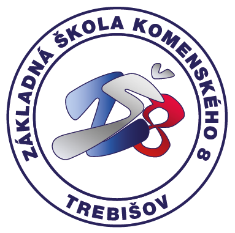                                            tel.: 0911 677 766          skola@zskom.sk               www.zskomtv.sk                                   _____________________________________________________________Riaditeľstvo ZŠ Komenského                                                                                                      Mgr. Radoslav Ujhelyi                                                                                                   Komenského 1962/8          075 01  TrebišovŽIADOSŤ  O PRIJATIE  ŽIAKA  DO  ŠKOLSKÉHO  KLUBU (ŠKD)Meno a priezvisko žiaka: ..............................................................  Rodné číslo: ..................................Dátum narodenia: ...........................................    Miesto narodenia: .....................................................Štátne občianstvo: ..........................................    Národnosť: ................................................................Navštevuje v škol. roku: .......................................triedu: ....................  ZŠ Komenského v Trebišove.INFORMÁCIE  O ZÁKONNÝCH  ZÁSTUPCOCH  DIEŤAŤAAdresa pobytu dieťaťa ak nebýva u zákonných zástupcov: ..................................................................................................................................................................................................................................VYHLÁSENIE  ZÁKONNÉHO    ZÁSTUPCU:Zmeny v dochádzke dieťaťa, alebo uvoľnenie z ŠKD vopred oznámim (e) písomne. Beriem (e) na vedomie, že na základe opakovaného porušovania školského poriadku ŠKD zákonnými zástupcami dieťaťa, môže riaditeľ školy, ktorej ŠKD je súčasťou ukončiť dochádzku dieťaťa do ŠKD. Zároveň sa zaväzujem, že budem pravidelne uhrádzať mesačný príspevok na čiastočnú úhradu nákladov spojených s činnosťou ŠKD v zmysle § 114 ods.6 zákona č. 245/2008 Z. z. o výchove a vzdelávaní a doplnení niektorých zákonov v znení neskorších predpisov.Trebišov .....................................                                                          ..................................................                                                                                                                    Podpis zákonného zástupcuskola@zskomtv.sk                                                                                        sekretariát: 056/672 73 87Meno otca:Meno matky:Bydlisko:Bydlisko:Zamestnanie:Zamestnanie:Mobil:Mobil:email:email